D.A.V. POLICE PUBLICSCHOOL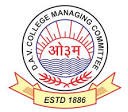 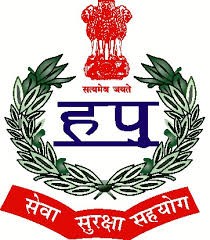 Police Lines, Jagadhri - 135003 (Haryana)(An English Medium, Co-Educational School Affiliated to C.B.S.E. New Delhi, vide Affiliation No. 531857)Dear Parents,RULES TO DEPOSIT SCHOOL FEESchool is moving towards digitalization. You will be glad to know that the School is to collect school fees online and card payment from April-2019 onwards; the fee will be deposited as per the process given below. Kindly follow the instructions & keep this page in record for submission of fees for everyquarter.Quarterly through HDFC BANK COLLECT (Online & Card Payment)DA.V. POLICE PUBLIC SCHOOL, POLICE LINES JAGADHRIDAILY ROUTINE (MONDAY TO SATURDAY)SESSION 2023-24SUMMER TIMINGS (APRIL - OCTOBER)Classes:Nursery - UKG	Classes: III-XD.A.V. POLICE PUBLIC SCHOOL, POLICE LINES JAGADHRIDAILY ROUTINE (MONDAY TO SATURDAY)SESSION 2023-24WINTER TIMINGS (NOVEMBER – MARCH)Classes:Nursery–II					Classes: III-IXNOTE:-Academic Session 2023-24 will begin w.e.f. 05-04-2023(Wednesday).There will be a Summer Camp in the last week ofMay.ThesummerandwintervacationwillbeannouncedaspertheEducationDepartmentorders.National Festivals will be celebrated in theschool.Periodic TestsandTerminalExaminationScheduleisgivenintheActivityCalendarandthesyllabusbooklets.It is to be strictlyfollowed.List of Holidays(2023-24)Class Nursery to UKGASSESSMENT-1Dear Parents,We at DAV Police Public School, Jagadhri believe in uplifting and overall development of students. We are always working forward to match the pace of changing times. Students come to school for learning and amidst all the learning, they are bound to experiment with the good and bad. We believe in learning by doing and give them an opportunity to learn from their mistakes. Keeping this in mind and to keep the curiosity of students under control, a behaviour policy has been framed to monitor and positively alter the behaviour of students and control all the possible misconduct of behaviour. All the parents are requested to go through the policy carefully and cooperation is expected from you for positively altering the behaviour of our students.Regards  Anup Kumar Chopra(Principal)Behaviour PolicyThe preventive measures will be taken depending upon the situation and degree of misconduct. We hope that, this will bring the desired change in the students.TheScheduleforParentsTeachersMeetingfor Nursery to 2nd (PTM)2023-24The Schedule for ParentsTeachers Meeting for III to x (PTM) 2023-24APRILD.A.V.POLICEPUBLICSCHOOL, POLICE LINES JAGADHRIActivity Calendar (2023-24)MAYJULYAUGUSTSEPTEMBEROCTOBERNOVEMBERDECEMBERWinter Break-01-01-2024 to 14-01-2024JANUARYFEBRUARYMARCHPermanent Projects for Classes:Evening games will be organized from 5:00 pm to 6:30pm(Monday to Friday) in the school / police lines grounds for thestudents.Fee for the Months ofPeriod to deposit the FeePeriod to deposit with Late FeeApril + Admission FeeAt the time of AdmissionMay,JuneMay 1 to 10July,August,SeptemberJuly 1 to 10July 11 OnwardsOct,Nov,DecOct 1 to 10Oct 11 OnwardsJan,Feb,MarchJan 1 to 10Jan 11 OnwardsParticulars (Late Fee)10thof the monthNil15thto 20thRs. 50 /-20thto 25thRs. 100 /-25thto 30thRs. 200 /-One month late feeRs. 300 /-PERIODSTIMEPERIODSTIMEArrival08:15 amArrival08:15 amAssembly08:15 - 08:30amAssembly08:15 - 08:30amI Period08:30 - 09:05amI Period08:45 - 09:20 amII Period09:05 – 09:40amII Period09:20 – 09:55 amFruit Break09:40 - 09:45 amFruit Break09:55- 10:05 amIII Period09:45 - 10:20amIII Period09:45 - 10:20amIV Period10:20- 10:55 amIV Period10:20- 10:55 amRECESS10:55 - 11:15 amRECESS10:55 - 11:15 amV Period11:15 - 11:50amV Period11:15 - 11:50amVI Period11:50 - 12:25pmVI Period11:50 - 12:5pmVII Period12:25 - 01:00 pmVIII Period01:00 - 01:35 pmDiary Period01:35 - 01:40 pmSchool Over01:40 pmPERIODSTIMEPERIODSTIMEArrival09:20 amArrival08:40 amRemedial/ Enrichment08:45 - 09:25amAssembly09:25 - 09:45 amAssembly09:25 - 09:45 amI Period09:50 - 10:25 amI Period09:50 - 10:25 amII Period10:25 - 11:00 amII Period10:25 - 11:00 amFruit Break11:00 - 11:10 amFruit Break11:00 - 11:10 amIII Period11:10 - 11:45 pmIII Period11:10 - 11:45 pmIV Period11:45 - 12:20 pmIV Period11:45 - 12:20 pmRECESS12:20 – 12:35 pmRECESS12:20 – 12:35 pmV Period12:35 - 01:10 pmV Period12:35 - 01:10 pmVI Period01:10 - 01 :45 pmVII Period01:45 - 02:20 pmVIII Period02:20 - 02:55 pmDiary Period02:55- 03:05 pmSchool over03:10 pmSr. No.Name of OccasionDateDayNo. Of Holidays1Dr. B.R. Ambedkar Jayanti/ Vaisakhi14-04-2023Tuesday12Id-Ul- Fitr/Parshuram Jayanti22-04-2023Wednesday13Budh Purnima05-05-2023Wednesday14Muharram29-07-2023Wednesday15Shaheed Udham Singh Martyrdom Day31-07-2023Monday16Independence Day15-08-2023Friday17HariyaliTeej19-08-2023Thursday18RakshaBandhan30-08-2023Friday19Janmashtmi06-09-2023Saturday110Haryana Heros Day23-09-2023Friday111Gandhi  Jayanti02-10-2023Saturday112Dusshera24-10-2023Friday113Maharishi Valmiki Jayanti28-10-2023Tuesday114Haryana Day/KarwaChauth01-11-2023Friday115Diwali12-11-2023116Vishavkarma Day13-11-2023117Bhai Dooj15-11-2023118Guru Teg Bhadur’s Martyrdom Day24-11-2023119Guru Nanak Dev Jayanti27-11-2023120Christmas Day25-12-2023121Republic Day26-01-2024122Ravidas Jayanti24-02-2024123Mahashivratri08-03-2024124Holi25-03-20241DAV POLICE PUBLIC SCHOOL, POLICE LINES, JAGADHRIDAV POLICE PUBLIC SCHOOL, POLICE LINES, JAGADHRIDAV POLICE PUBLIC SCHOOL, POLICE LINES, JAGADHRIDAV POLICE PUBLIC SCHOOL, POLICE LINES, JAGADHRIDAV POLICE PUBLIC SCHOOL, POLICE LINES, JAGADHRIDAV POLICE PUBLIC SCHOOL, POLICE LINES, JAGADHRIDAV POLICE PUBLIC SCHOOL, POLICE LINES, JAGADHRIDAV POLICE PUBLIC SCHOOL, POLICE LINES, JAGADHRIDAV POLICE PUBLIC SCHOOL, POLICE LINES, JAGADHRIDAV POLICE PUBLIC SCHOOL, POLICE LINES, JAGADHRIDAV POLICE PUBLIC SCHOOL, POLICE LINES, JAGADHRIDATESHEET FOR PERIODIC TEST-1 (2023-2024)DATESHEET FOR PERIODIC TEST-1 (2023-2024)DATESHEET FOR PERIODIC TEST-1 (2023-2024)DATESHEET FOR PERIODIC TEST-1 (2023-2024)DATESHEET FOR PERIODIC TEST-1 (2023-2024)DATESHEET FOR PERIODIC TEST-1 (2023-2024)DATESHEET FOR PERIODIC TEST-1 (2023-2024)DATESHEET FOR PERIODIC TEST-1 (2023-2024)DATESHEET FOR PERIODIC TEST-1 (2023-2024)DATESHEET FOR PERIODIC TEST-1 (2023-2024)DATESHEET FOR PERIODIC TEST-1 (2023-2024)DATEDAYDAYI
II
III
IV
V
VI
VII
VIII
IX
X18-05-2023THURSDAYTHURSDAYHINDIMATHSSCIENCEENGLISHHINDIS. ST.MATHSMATHSENGLISHHINDI19-05-2023FRIDAYFRIDAYEVSENGLISHHINDIHINDIMATHSENGLISHHINDIHINDIMATHSENGLISH20-05-2023SATURDAYSATURDAYMATHSHINDIMATHSS. ST.SCIENCESCIENCEENGLISHSCIENCEHINDIMATHS22-05-2023MONDAYMONDAYENGLISHEVSENGLISHSCIENCES. ST.MATHSS. ST.SSTCOMPPUNJABI23-05-2023TUESDAYTUESDAYS. ST.MATHSENGLISHHINDISCIENCEENGLISHSSTSST24-05-2023WEDNESDAYWEDNESDAYPUNJABI/SANSKRITPUNJABISCIENCE25-05-2023THURSDAYTHURSDAYDSSCIENCECOMPDAV POLICE PUBLIC SCHOOL, POLICE LINES, JAGADHRIDAV POLICE PUBLIC SCHOOL, POLICE LINES, JAGADHRIDAV POLICE PUBLIC SCHOOL, POLICE LINES, JAGADHRIDAV POLICE PUBLIC SCHOOL, POLICE LINES, JAGADHRIDAV POLICE PUBLIC SCHOOL, POLICE LINES, JAGADHRIDAV POLICE PUBLIC SCHOOL, POLICE LINES, JAGADHRIDAV POLICE PUBLIC SCHOOL, POLICE LINES, JAGADHRIDAV POLICE PUBLIC SCHOOL, POLICE LINES, JAGADHRIDAV POLICE PUBLIC SCHOOL, POLICE LINES, JAGADHRIDAV POLICE PUBLIC SCHOOL, POLICE LINES, JAGADHRIDAV POLICE PUBLIC SCHOOL, POLICE LINES, JAGADHRIDAV POLICE PUBLIC SCHOOL, POLICE LINES, JAGADHRIDAV POLICE PUBLIC SCHOOL, POLICE LINES, JAGADHRIDAV POLICE PUBLIC SCHOOL, POLICE LINES, JAGADHRIDAV POLICE PUBLIC SCHOOL, POLICE LINES, JAGADHRIDAV POLICE PUBLIC SCHOOL, POLICE LINES, JAGADHRIDAV POLICE PUBLIC SCHOOL, POLICE LINES, JAGADHRIDAV POLICE PUBLIC SCHOOL, POLICE LINES, JAGADHRIDAV POLICE PUBLIC SCHOOL, POLICE LINES, JAGADHRIDAV POLICE PUBLIC SCHOOL, POLICE LINES, JAGADHRIDATESHEET FOR PERIODIC TEST-2 (2023-2024)DATESHEET FOR PERIODIC TEST-2 (2023-2024)DATESHEET FOR PERIODIC TEST-2 (2023-2024)DATESHEET FOR PERIODIC TEST-2 (2023-2024)DATESHEET FOR PERIODIC TEST-2 (2023-2024)DATESHEET FOR PERIODIC TEST-2 (2023-2024)DATESHEET FOR PERIODIC TEST-2 (2023-2024)DATESHEET FOR PERIODIC TEST-2 (2023-2024)DATESHEET FOR PERIODIC TEST-2 (2023-2024)DATESHEET FOR PERIODIC TEST-2 (2023-2024)DATESHEET FOR PERIODIC TEST-2 (2023-2024)DATESHEET FOR PERIODIC TEST-2 (2023-2024)DATESHEET FOR PERIODIC TEST-2 (2023-2024)DATESHEET FOR PERIODIC TEST-2 (2023-2024)DATESHEET FOR PERIODIC TEST-2 (2023-2024)DATESHEET FOR PERIODIC TEST-2 (2023-2024)DATESHEET FOR PERIODIC TEST-2 (2023-2024)DATESHEET FOR PERIODIC TEST-2 (2023-2024)DATESHEET FOR PERIODIC TEST-2 (2023-2024)DATESHEET FOR PERIODIC TEST-2 (2023-2024)DATEDAYDAYDAYDAYI
II
III
III
IV
IV
V
V
VI
VI
VII
VII
VIII
VIII
IX
IX
X10-08-2023THURSDAYTHURSDAYTHURSDAYTHURSDAYENGLISHMATHSMATHSMATHSSCIENCESCIENCEENGLISHENGLISHHINDIHINDISST.SST.MATHSMATHSHINDIHINDIENGLISH11-08-2023FRIDAYFRIDAYFRIDAYFRIDAYHINDIEVSENGLISHENGLISHHINDIHINDISCIENCESCIENCESSTSSTENGLISHENGLISHHINDIHINDISCIENCESCIENCEMATHS12-08-2023SATURDAYSATURDAYSATURDAYSATURDAYMATHSHINDISCIENCESCIENCEMATHSMATHSSST.SST.SCIENCESCIENCEHINDIHINDIPUNJABIPUNJABICOMPCOMPHINDI14-08-2023MONDAYMONDAYMONDAYMONDAYEVSENGLISHHINDIHINDIENGLISHENGLISHHINDIHINDIENGLISHENGLISHMATHSMATHSS. ST.S. ST.MATHSMATHSSCIENCE17-08-2023THURSDAYTHURSDAYTHURSDAYTHURSDAYSSTSSTSST.SST.MATHSMATHSMATHSMATHSSCIENCESCIENCEDSDSENGLISHENGLISHCOMP16-08-2023FRIDAYFRIDAYFRIDAYFRIDAYENGLISHENGLISHPUNJABIPUNJABISST17-08-2023SATURDAYSATURDAYSATURDAYSATURDAYSCIENCESCIENCESSTSSTPUNJABIDAV POLICE PUBLIC SCHOOL, POLICE LINES, JAGADHRIDAV POLICE PUBLIC SCHOOL, POLICE LINES, JAGADHRIDAV POLICE PUBLIC SCHOOL, POLICE LINES, JAGADHRIDAV POLICE PUBLIC SCHOOL, POLICE LINES, JAGADHRIDAV POLICE PUBLIC SCHOOL, POLICE LINES, JAGADHRIDAV POLICE PUBLIC SCHOOL, POLICE LINES, JAGADHRIDAV POLICE PUBLIC SCHOOL, POLICE LINES, JAGADHRIDAV POLICE PUBLIC SCHOOL, POLICE LINES, JAGADHRIDAV POLICE PUBLIC SCHOOL, POLICE LINES, JAGADHRIDAV POLICE PUBLIC SCHOOL, POLICE LINES, JAGADHRIDAV POLICE PUBLIC SCHOOL, POLICE LINES, JAGADHRIDAV POLICE PUBLIC SCHOOL, POLICE LINES, JAGADHRIDAV POLICE PUBLIC SCHOOL, POLICE LINES, JAGADHRIDAV POLICE PUBLIC SCHOOL, POLICE LINES, JAGADHRIDAV POLICE PUBLIC SCHOOL, POLICE LINES, JAGADHRIDAV POLICE PUBLIC SCHOOL, POLICE LINES, JAGADHRIDAV POLICE PUBLIC SCHOOL, POLICE LINES, JAGADHRIDAV POLICE PUBLIC SCHOOL, POLICE LINES, JAGADHRIDAV POLICE PUBLIC SCHOOL, POLICE LINES, JAGADHRIDAV POLICE PUBLIC SCHOOL, POLICE LINES, JAGADHRIDATESHEET TERM-I EXAM (2023-2024)DATESHEET TERM-I EXAM (2023-2024)DATESHEET TERM-I EXAM (2023-2024)DATESHEET TERM-I EXAM (2023-2024)DATESHEET TERM-I EXAM (2023-2024)DATESHEET TERM-I EXAM (2023-2024)DATESHEET TERM-I EXAM (2023-2024)DATESHEET TERM-I EXAM (2023-2024)DATESHEET TERM-I EXAM (2023-2024)DATESHEET TERM-I EXAM (2023-2024)DATESHEET TERM-I EXAM (2023-2024)DATESHEET TERM-I EXAM (2023-2024)DATESHEET TERM-I EXAM (2023-2024)DATESHEET TERM-I EXAM (2023-2024)DATESHEET TERM-I EXAM (2023-2024)DATESHEET TERM-I EXAM (2023-2024)DATESHEET TERM-I EXAM (2023-2024)DATESHEET TERM-I EXAM (2023-2024)DATESHEET TERM-I EXAM (2023-2024)DATESHEET TERM-I EXAM (2023-2024)DATEDAYDAYDAYI
I
II
II
III
III
IV
IV
V
V
VI
VI
VII
VII
VIII
VIII
IX
IX
X16-09-2023SATURDAYSATURDAYSATURDAYHINDIHINDIEVSEVSMATHSMATHSENGLISHENGLISHHINDIHINDISCIENCESCIENCEMATHSMATHSENGLISHENGLISHS. ST.S. ST.HINDI18-09-2023MONDSAYMONDSAYMONDSAYG. K.G. K.COMPUTERCOMPUTERD. S.D. S.PUNJABI/
SANSKRITPUNJABI/
SANSKRITG. K.G. K.ART &
CRAFTART &
CRAFTPUNJABI/
SANSKRITPUNJABI/
SANSKRITD. S.D. S.---20-09-2023WEDNESDAYWEDNESDAYWEDNESDAYMATHSMATHSENGLISHENGLISHS. ST.S. ST.SCIENCESCIENCEENGLISHENGLISHS. ST.S. ST.HINDIHINDIMATHSMATHSHINDIHINDIENGLISH21-09-2023THURSDAYTHURSDAYTHURSDAYART &
CRAFTART &
CRAFTD. S.D. S.COMPUTERCOMPUTERART &
CRAFTART &
CRAFTD. S.D. S.COMPUTERCOMPUTERG. K.G. K.ART &
CRAFTART &
CRAFT---22-09-2023FRIDAYFRIDAYFRIDAY------G. K.G. K.ART &
CRAFTART &
CRAFTPUNJABI/
SANSKRITPUNJABI/
SANSKRITCOMPUTERCOMPUTERG. K.G. K.COMPUTERCOMPUTERMATHS25-09-2023MONDAYMONDAYMONDAYEVSEVSMATHSMATHSENGLISHENGLISHHINDIHINDISCIENCESCIENCEMATHSMATHSS. ST.S. ST.SCIENCESCIENCEENGLISHENGLISH-27-09-2023WEDNESDAYWEDNESDAYWEDNESDAYD. S.D. S.G. K.G. K.ART &
CRAFTART &
CRAFTD. S.D. S.COMPUTERCOMPUTERG. K.G. K.D. S.D. S.COMPUTERCOMPUTER--SCIENCE29-09-2023FRIDAYFRIDAYFRIDAYENGLISHENGLISHHINDIHINDISCIENCESCIENCEMATHSMATHSS. ST.S. ST.HINDIHINDIENGLISHENGLISHHINDIHINDISCIENCESCIENCESST30-09-2023SATURDAYSATURDAYSATURDAYCOMPUTERCOMPUTERART &
CRAFTART &
CRAFTG. K.G. K.COMPUTERCOMPUTERPUNJABI/
SANSKRITPUNJABI/
SANSKRITD. S.D. S.ART &
CRAFTART &
CRAFTPUNJABI/
SANSKRITPUNJABI/
SANSKRIT--COMP03-10-2023TUESDAYTUESDAYTUESDAY----HINDIHINDIS. ST.S. ST.MATHSMATHSENGLISHENGLISHSCIENCESCIENCES. ST.S. ST.MATHSMATHSPUNJABIDateDateDayNurseryLKGUKG11-9-2311-9-23MonHindi (W)Hindi (W)English(R)13-9-2313-9-23Wed.Hindi OralHindi OralEnglish(P.B)15-9-2315-9-23Fri.English (W)English (W)EVS18.9.2318.9.23Mon.English (O)English (O)Maths20.9.2320.9.23Wed.DrawingDrawingDrawing and oral allsubjects22.9.2322.9.23Fri.Maths (W)Maths(W)BhashaMadhuri25.9.2325.9.23Mon.Maths and G.K(O)Maths andG.K (O)BhashaAbhyasAssessment IIAssessment IIAssessment IIAssessment IIAssessment IIDateDayNurseryLKGUKG5.3.24Tues.Hindi (W)Hindi (W)Maths6.3.24Wed.Hindi OralHindi OralDrawing andoral all subjects8.3.24Sat.English (W)English (W)EVS11.3.24Mon.English (O)English (O)English(R)13.3.24Wed.DrawingDrawingEnglish(P.B)15.3.24SatMaths (W)Maths (W)BhashaMadhuri19.3.24TuesMaths and G.K(O)Maths andG.K (O)BhashaAbhyasCategoryType of MisconductPreventive MeasuresIInattentive students, late comers, disturbing others in the class, incomplete work, tearing notebook/diary pages, whispering, not in proper uniform, hairstyle, talkative, late submission of assignments, making useless excuses regarding studies/work, not getting parentssignature on diaryGrounding, withdrawing the privileges, stopping of games, music, art and craft period, drama, library, computer period, stay after the school warning cards, blue(2 times), marks deduction from Unit Test, internal and terms, calling parents,Issuing Yellow warning card and pink warning cards, suspension from school minimum 7 days, issuance of SLC, filling of action forms,Repetition of category 1&2 consequences will be considered as wellIIAggressive students, inappropriate language, disregard, cheating, stealing,lying,teasing, disobeying/defiancetowardsteachers,forging,bunking/wandering,bullying.Grounding, withdrawing the privileges, stopping of games, music, art and craft period, drama, library, computer period, stay after the school warning cards, blue(2 times), marks deduction from Unit Test, internal and terms, calling parents,Issuing Yellow warning card and pink warning cards, suspension from school minimum 7 days, issuance of SLC, filling of action forms,Repetition of category 1&2 consequences will be considered as wellIIILongabsence/irregularity,shows sexual signs, fighting ,abusing, hitting , hurting , bullying, arguments with teachers, damaging school property/littering, imprope rbehaviour with       opposite       sex,     cyberbullying/misuse,gangingup,extortionGrounding, withdrawing the privileges, stopping of games, music, art and craft period, drama, library, computer period, stay after the school warning cards, blue(2 times), marks deduction from Unit Test, internal and terms, calling parents,Issuing Yellow warning card and pink warning cards, suspension from school minimum 7 days, issuance of SLC, filling of action forms,Repetition of category 1&2 consequences will be considered as wellDAILY FOOD PLANDAILY FOOD PLANDAYSFOOD ITEMSMONDAYChickpeas (सफेदछोले),Gram(कालेछोले)TUESDAYGreen Vegetables(हरीसब्जियाँ)WEDNESDAYGreen Vegetables(हरीसब्जियाँ)THURSDAYAny pulse(दाल)FRIDAYSeasonal VegetableSATURDAYAny VegetableDATEDAYEVENTPARTICULARSINCHARGE5.4.23WednesdayHawanInformationSanskrit Department10.4.23MondayWorld Health DaySpecial Assembly on 07.04.2023House on Duty13.4.23ThursdayBaisakhiHoliday14.4.23FridayAmbedkar JayantiHoliday17.4.23MondayWorld Heritage DayInformation (Collect the names and pictures of all world heritage sites of India)Social Science Department19.4.23WednesdayMahatma Hansraj JayantiCelebrationHouse on Duty20.4.23ThursdayWriting Competition (Hindi/English)Competition (All Classes)Language Department22.4.23SaturdayWorld Earth Day Green Day CelebrationPoster making ( V-VII)Slogan Writing (VIII-X)Class Teachers&Art & Craft Dept.Tree PlantationAll Classes29.4.23SaturdayInternational Dance DaySolo Dance CompetitionDance & Music DepartmentDATEDAYEVENTPARTICULARSINCHARGE1.5.23MondayLabour DayShort Speech CompetitionInformation (Facilitating the “Group D” employees of the school) Special AssemblyClasses (III-IX)House on Duty6.5.23SaturdayWorld Laughter Day Red Day CelebrationWorld Athletic DayInformation (Nursery–II)100 mtr. Race Competition (III-IX)House on Duty Mother TeachersSports Dept. 8.5.23MondayWorld Red Cross Day Special AssemblyClasses III - IXHouse on Duty11.5.23ThursdayNational Technology Day Exhibition ( working Models)Information All ClassesScience Department15.5.23MondayParshuram JayantiInformationSocial Science Department15.5.23MondayInternational Family DaySkit / Speech / Song/ Poem Recitation(Classes I -IX) House on DutyClass Inharges22.5.23MondaySelf-Introduction (LKG- II)CompetitionMother TeachersClass Inharges24.5.23WednesdayWorld Environment Day celebration Declamation(Classes VI- IX)Topics will be givenEnglish Dept. Department25.5.23ThursdayPoem Recitation (Nursery-II)CompetitionMother Teachers29.5.23Summer Camp Summer CampPeriodicTest-I (I- X) ExamsDATEDAYEVENTPARTICULARSINCHARGE6.7.23 To 11.7.23Thursday to TuesdayVan MahotsavMake Eco-friendly bags with paper & cloth (III - IX)Celebration (Tree Plantation Drive, Elocution and Awareness Campaign)Science DepartmentArt& Craft Dept.17.7.23MondayBest Out of WasteCompetition III to XArt Department20.7.23ThursdayWorld Chess DayCompetition III to XSports Department House on Duty26.7.23WednesdayKargil Victory Day Information Classes VIII-xSocial Science Department28.7.23FridayWorld Nature Conservation DayInformationScience Department31.7.23MondayTribute will be paid to Shaheed Udham Singh on his Martyrdom DayInformationHindi DepartmentDATEDAYEVENTPARTICULARSINCHARGE02.08.23WednesdaySanskrit WeekShaloka RecitationCelebrationSanskrit Department14.08.23MondayIndependence DayCelebrationSkit/ Poem recitation/ dance/ speechClass In chargesHouse on Duty17-8-23TuesdayNational Science weekScience QuizScience Department18.8.23WednesdayGeneral Knowledge QuizCompetition (All Classes)All the Departments25.8.23FridayCalligraphy CompetitionDry Flower ArrangementCompetition (III to X) Competition (V-X )Language DepartmentArt & Craft Department31.8.23ThursdayMathematics QuizCompetition III to XMathematics Department30.8.23WednesdayRaksha BandhanHolidayDATEDAYEVENTPARTICULARSINCHARGE1.9.23FridayEnglish Spell Bee CompetitionCompetition V to IXEnglish Language Department5.9.23TuesdayTeacher’s DayInformationHouse On Duty7.9.23 To 14.9.23Thursday to ThursdayHindi WeekPoems/ Declamation/ DebateCelebrationHindi Department16.9.23SaturdayWorld Ozone DaySpecial AssemblyScience Department22.9.23FridayInternational Peace Day Power Point PresentationSpecial Assembly CompetitionScience Department ICT Department23.9.23SaturdayHaryana War Heroes Martyrdom DayInformative Session Special AssemblyHouse OnDuty26.9.23TuesdayClay Modelling Social Justice DayCompetition(LKG-II) Classes III-X InformationArt Department Social Science Department28.9.23ThursdayVolley Ball MatchCompetition (VI to X)Sports DepartmentDATEDAYEVENTPARTICULARSINCHARGE2.10.23MondayGandhi JayantiStudents and teachers of classes VIII & IX will attend special prayer at War MemorialCleanliness Drive (Holiday)House On Duty7.10.23SaturdayMaharaja AgrasenJayantiInformationHouse on Duty13.10.23FridayClass Display board Indian Air Force Day CompetitionClasses I -XInformation Class Teachers House On Duty21.10.23SaturdayNational Chess DayCompetition.Sports Department23.10.23MondayInternational Girl Child DayPainting/Slogan Writing competitionAwareness towards women empowerment Competition (VII to X) Competition (III to VI)House On Duty28.10.23SaturdayQuiz on U.N.O.Competition (V to X)Social Science Department30.10.23MondayHaryana DayCelebrationHouse On DutyDATEDAYEVENTPARTICULARSINCHARGE1.11.23WednesdayHaryana DayHoliday2.11.23ThursdayDiya /Candle decoration BandhanbarRangoliCompetition( II to V)Competition (VI &VII) Competition (VIII & IX)Art Department10.11.23-14-11-23DiwaliHolidays17.11.23FridayFree Hand DrawingCompetition (LKG –II)Class Teachers23.11.23ThursdayNational Education DayInformationHouse on Duty27.11.23MondayConstitution Day/Law DaySpecial AssemblySocial Science Department30.11.23ThursdayBadminton Match /Flag DayCompetitionSports department House on DutyDATEDAYEVENTPARTICULARSINCHARGE6.12.23WednesdayWorld AIDS Day Street PlayInformation VI to IXScience Department7.12.23ThursdayWorldComputerLiteracyDayInformation Role PlayTechnology Department8.12.23FridayWorld Disability DayInformationHouse On Duty9.12.23SaturdayIndian Navy DayWall Hanging Making Newspaper PaintingInformation Competition (IIIto VI)Competition (VIIto IX)House On DutyArt & Craft Department Art & Craft Department11.12.23MondayHuman Rights Day International Energy DaySpeech (VI to IX) InformationSocial Science Department Science Department22.12.23FridayNational Mathematics DayInformationMathematics Department23.12.23SasturdayShraddhanandBalidanDiwasKisanDiwasHawanInformationSanskrit Department Hindi Department25.12.23MondayChristmas Day PTMCelebrationClass TeachersDATEDAYEVENTPARTICULARSINCHARGE15.1.24MondayIndian Army DayPPT Presentation On Grammar TopicsInformation Activity (VII To X)House On Duty English Department24.1.24WednesdayBasket Ball MatchCompetition(VI to X)Sports Department25.1.24ThursdayNational Voters Day India Tourism DayInformationSocial Science Department26.1.24FridayRepublic DayCelebrationHouse On DutyDATEDAYEVENTPARTICULARSINCHARGE09.2.24SaturdayPaper Craft Clay / Glass Pot DecorationCompetition (III &IV)Competition (V-X )Art & Craft Department15.2.24ThursdayBlessings CeremonyBoard Classes26.2.24MondayMaharishi DayanandSaraswati JayantiAwareness/ Information regarding Vedic ValuesSanskrit Department28.2.24WednesdayNational Science DayInformationScience DepartmentDATEDAYEVENTPARTICULARSINCHARGE8.3.24fridayWomen’s DayCelebrationHouse On Duty15.3.24FridayWorld Consumer Rights DayInformationSocial Science Department25.3.24MondayHoliHoliday23.3.24SaturdayTribute will be paid on Martyrdom Day to The National HeroesInformationHouse On Duty27.3.24WednesdayAnnual Result DayCelebrationSr. NoClassProjectIncharge1IVSelf DefenceSports Department2.VIISanskarShivirSanskrit Department3VIVisittoOrphanagehousefordevelopmentofmoral valuesHindi Department4VCleanlisnessEnglish Department6VIIMaintenance of school Properties & RoadSafetyMusic&MathsDepartment